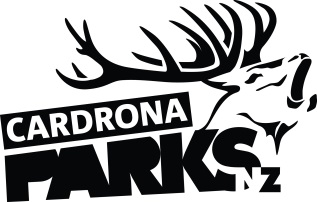 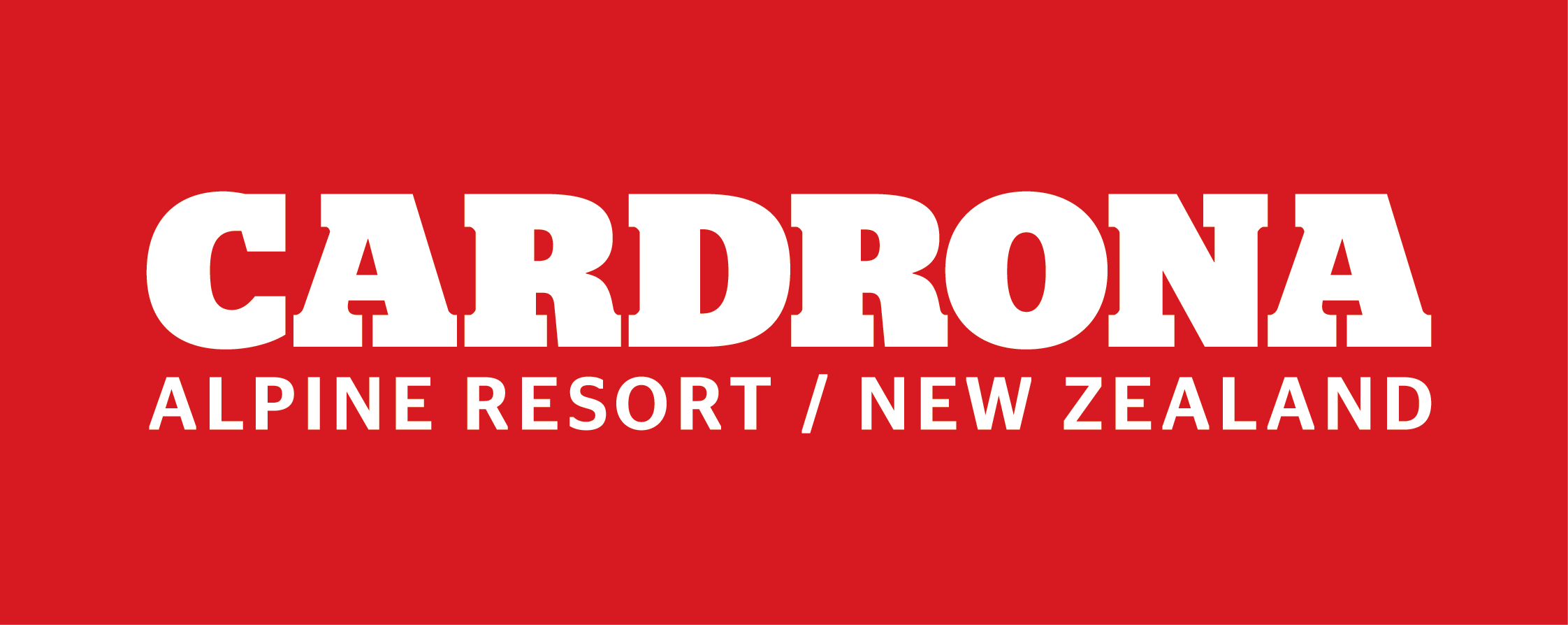 __________________________________________________________________________________FOR IMMEDIATE RELEASE:Cardrona Alpine ResortWanaka, NZ15th April 2016RE: CARDRONA ANNOUNCES NEW TRANSPORT SERVICES FOR WINTER 2016Cardrona Alpine Resort is announcing two new transport services for the upcoming 2016 winter season – a return bus service from central Wanaka and a return shuttle from the new Pine Trees car park towards the bottom of the Cardrona mountain road.In addition to the new 200 space car park at the base of Valley View Quad, a 150 space car park at the 1km mark on the Cardrona mountain road will be constructed for the 2016 winter season. The new “Pine Trees” car park will also offer parking for buses and campervans. A return shuttle service will operate regularly throughout the day from the Pine Trees car park up to the resort’s base. The service will be $10 per person and tickets will be available to purchase with cash or Eftpos at the point of departure. The shuttle will operate on a weather-dependent basis.Cardrona’s new Wanaka transport service will pick guests up from local hotels and Cardrona Corner in central Wanaka before heading up the mountain. The return service will cost $35 for adults and $28 for children. The scheduled pick-up points are:Wyndham Resort: 7.50amEdgewater Resort: 8amCardrona Corner (20 Helwick Street): 8.15amOakridge Resort: 8.20am MOREThe bus will arrive on the mountain at around 9am and depart in the afternoon at 4.15pm. The return journey will drop guests off at the same spots as the pick-ups, in reverse order. “We’re very excited about our new car parks, shuttles and transport options for this winter,” says Cardrona’s General Manager Bridget Legnavsky. “It’s all about a relaxed journey up the mountain for our guests, from the beginning of their journey right to the Base buildings. We’re dedicated to getting everyone on snow faster!”For more information about transport options at Cardrona, please visit http://www.cardrona.com/mountain-transport-shuttles  ENDS__________________________________________________________________________________Media Enquiries:Bridget LegnavskyGeneral ManagerCardrona Alpine Resortbridget@cardrona.comPhone 0275 500 818About Cardrona Alpine ResortCardrona Alpine Resort is a New Zealand-owned ski resort nestled in the Crown Range between Wanaka and Queenstown. With a fun-filled, family atmosphere coupled with wide, open runs and an abundance of intermediate terrain, Cardrona is welcoming and enjoyable to ride.  Cardrona is also the home of the NZ Park and Pipe team, with world-class freestyle facilities including a World Cup Slopestyle Course and Australasia’s only 22ft World Cup Halfpipe. Cardrona has on-mountain accommodation, 5 distinctly different cafes, four kids' centres, and a highly qualified and experienced ski and snowboard school. In the summer months Cardrona is open for mountain biking and other alpine adventure activities.  Cardrona Alpine Resort is a wholly owned subsidiary of Real Journeys Ltd.